В России предложили приостановить дистанционное обучение «У ребят и их родителей голова идет кругом от лавины информации», — заявили в Госдуме.В Госдуме заявили, что дистанционное обучение школьников необходимо временно приостановить. С такой инициативой выступил глава фракции «Справедливая Россия» Сергей Миронов. Он объяснил, что переход на удаленный формат учебы стал стрессом абсолютно для всех — для школьников, их родителей, учителей. Депутат считает, что до тех пора, пока не будет проведена необходимая методическая и материальная подготовка всех школьников и педагогов, образовательный процесс следует остановить.«Эту практику необходимо прекратить. Сейчас задания размещаются на разных платформах, отчего и у ребят, и у родителей голова идет кругом от лавины информации. Кроме того, образовательные ресурсы работают с перебоями», — заявил Миронов.Ранее он выступил с предложением отменить в этом году ЕГЭ, а абитуриентов зачислять в вузы без результатов единого госэкзамена. Миронов полагает, что годовые оценки можно выставить по итогам последних трех четвертей.«Сейчас рассматривается вариант с перенесением сдачи на более позднюю дату, но все больше [людей] склоняются к нашему предложению не сдавать в этом году ЕГЭ [...] Вопрос обсуждается. Окончательное решение еще не принято»,  рассказал депутат.Ранее в Рособрнадзоре назвали новые сроки проведения ОГЭ для 9-классников. Сообщается, что основной этап государственной итоговой аттестации назначен на период с 8 июня по 31 июля. При этом регионам дали право самостоятельно устанавливать даты проведения экзаменов исходя из эпидемиологической ситуации.Кроме того, регионы смогут сами устанавливать минимальный проходной балл на ОГЭ. Он может быть ниже рекомендованных на федеральном уровне значений. Все будет зависеть от того, как школьники справятся с экзаменами. Боитесь, что не поступите? Мы поможем найти правильный вуз, в котором у вас точно есть все шансы. Поговорите с опытным консультантом или составьте свой индивидуальный рейтинг вузов с помощью нашего умного сервиса. По материалам «Российской газеты», 21.04.2020.Источник: https://postupi.online----------------------------------------------------------------------------------------------------Российский портал информатизации образования содержит: законодательные и нормативные правовые акты государственного регулирования информатизации образования, федеральные и региональные программы информатизации сферы образования, понятийный аппарат информатизации образования, библиографию по проблемам информатизации образования, по учебникам дисциплин цикла Информатика, научно-популярные, документальные видео материалы и фильмы, периодические издания по информатизации образования и многое другое.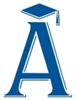 